Конспект группового занятия с детьми старшей группы по теме:«Составление рассказа «Кормушка»по серии сюжетных картин»Задачи:Коррекционно-образовательные:развивать умение у детей составлять рассказ по серии  сюжетных картин;формировать умение у детей самостоятельно придумывать события, предшествующие изображенным событиям.Коррекционно-развивающие:уточнять знания детей о зимующих птицах;развивать умение грамматически правильно строить свое высказывание.Воспитательная: воспитывать у детей заботливое отношение к тем, кто в этом нуждается.Оборудование: серия сюжетных картин «Кормушка», предметные картинки с изображением зимующих птиц (подбирает логопед).Предварительная работа: чтение художественных текстов М. Горького «Воробьишко» и И.С.Соколова-Микитова «В берлоге», «На лесной дороге». Игры: «Улетают, не улетают», «Кто как зимует?» Изготовление кормушек для птиц из подручного материала.Ход занятия1. Организационный момент. Игра «Узнай по описанию»Драчливый, веселый, удалой, шустрый (кто?) – воробей.Желтогрудая, веселая, юркая (кто?) – синица.Красногрудый,   ленивый,   малоподвижный (кто?) – снегирь.Белобокая стрекотунья и воровка (кто?) – сорока.Красноголовый, в черном фраке, лекарь деревьев – дятел.Черная, с мощным клювом, глянцевыми перьями, каркает – ворона.При каждом правильном ответе логопед выставляет соответствующую картинку.2. Объявление темы.Логопед: Что общего у этих птиц? (Ответы детей.) Сегодня мы будем составлять рассказ о том, как  нужно помогать птицам в зимнее время.3. Составление рассказа.Логопед предлагает детям разложить картинки серии «Кормушка» в нужной последовательности. Дети рассматривают картинки и думают о том,  как назвать рассказ. Из предложенных детьми названий выбирается самое подходящее, например «Кормушка».Почему дети решили сделать кормушку?Что им для этого понадобилось?Где дети повесили кормушку?Кто с радостью прилетал к кормушке?Как нужно заботиться о птицах зимой?Далее дети описывают события, которые происходят на первой, второй, третьей картинках.Логопед просит придумать имена детям.4. Физкультминутка «Стайка».Пой-ка, подпевай-ка,	     Дети хлопают в ладоши.Прилетела стайка.	     Взмахивают руками, как крыльямиЭто птичка соловей,  	     два раза касаются кончиками указательных   пальцев подушечек больших пальцев.Это птичка – воробей,	     два раза касаются кончиками средних пальцев  подушечек больших пальцев.Это птичка – скворушка,	два раза касаются кончиками безымянныхПестренькое крылышко	пальцев подушечек больших пальцев.Ну, а эта – коршун злой.	два раза касаются кончиками мизинцев  подушечек больших пальцев.Птички, птички. Все домой!	Подзывают птиц, выполняя движения ладонями к себе. Складывают ладони под углом («домик).5. Рассказы детей.Логопед просит детей еще раз внимательно рассмотреть картинки и подумать, как они будут рассказывать. А затем предлагает начать свой рассказ с того, почему дети решили сделать кормушку.Примерный рассказ, составленный детьми. Наступила суровая зима. Таня и Ваня вышли погулять в парк. На ветках деревьев сидели грустные синички, воробьи и снегири. Им было холодно и голодно. Таня предложила Ване помочь птицам. И вот работа закипела: мальчик взял инструменты и строительный материал, а девочка стала ему помогать. Когда кормушка была готова, дети снова вернулись в парк. Таня подала Ване кормушку с кормом. Ваня повесил ее на дерево. Не успели дети отойти, как услышали радостные голоса птиц и увидели их на своей кормушке.6. Игра «Сосчитай птиц и кормушки».Выставляется кормушка, изготовленная детьми. Логопед дает задание посчитать птиц, которые прилетают к кормушке. Первым «прилетает» воробей, затем синица и т.д. Дети пересчитывают птиц от одного до десяти. В конце игры логопед говорит детям о том, что к кормушке прилетела еще и ласточка. Дети должны отметить, что ласточка не может быть зимой у кормушки, потому что это перелетная птица.7. Итог занятия.О чем составляли рассказ?Как называют птиц, которые остаются зимовать?Как можно помочь птицам зимой?После занятия дети совместно с логопедом одеваются, берут свои кормушки, сделанные из подручного материала, и выходят на улицу. На улице дети развешивают кормушки по территории детского сада и кладут в них корм. В дальнейшем дети могут наблюдать за птицами.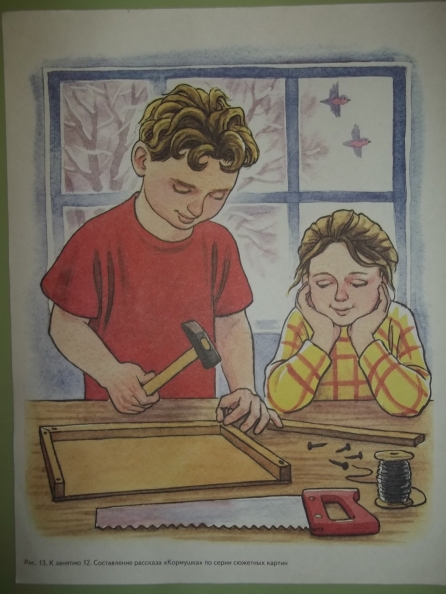 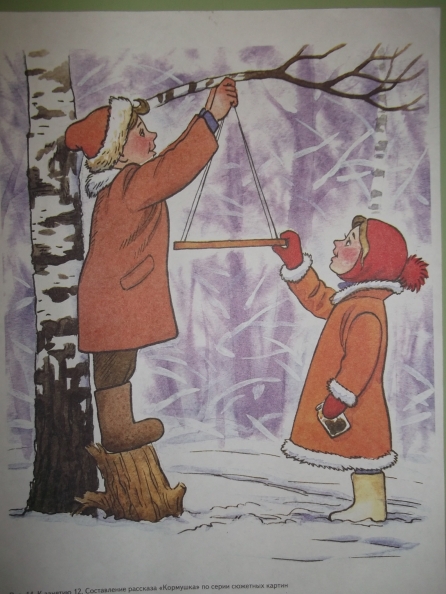 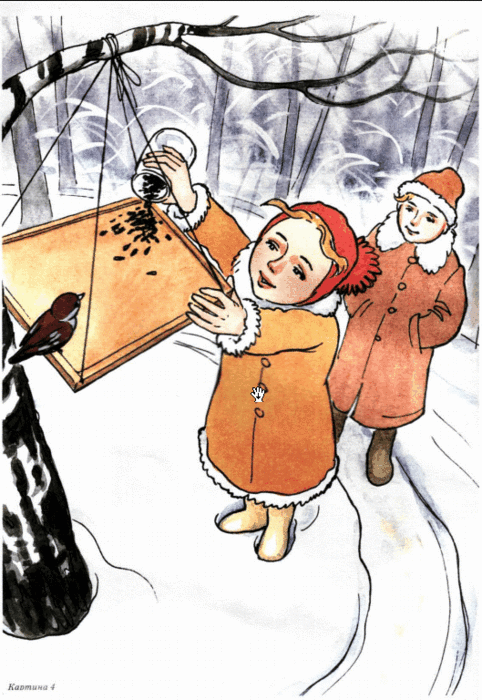 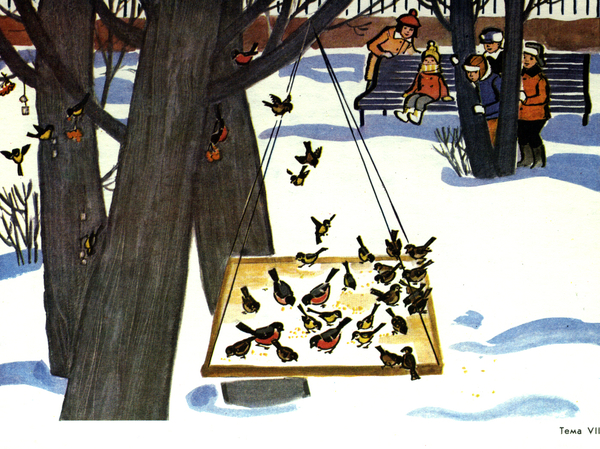 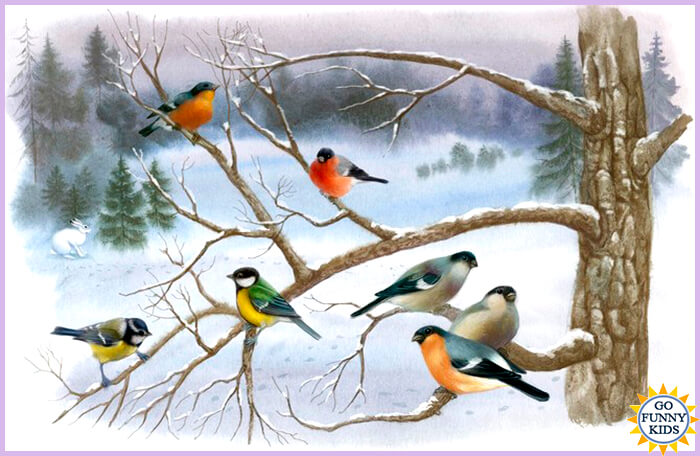 